Center for Urban and Public Service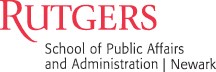 111 Washington Street | Newark, NJ 07102 spaa@andromeda.rutgers.edu | p: 973-353-5093 | f: 973-353-5907 http://spaa.newark.rutgers.eduRegistration Form – PhD CourseworkThis form must be filled out and signed by the Director of the PhD Program prior to registering.Date:Name:                                                                   RUID:                                                   Email Address:Semester:Registered for the Following Courses:List Courses and credits:Total Number of Credits Approved by PhD Program Director:Signature	DatePhD Program Director